§4-201.  Payment of debt and delivery of property to domiciliary foreign personal representative without local administrationAt any time after the expiration of 60 days from the death of a nonresident decedent, any person indebted to the estate of the nonresident decedent or having possession or control of personal property or of an instrument evidencing a debt, obligation, stock or chose in action belonging to the estate of the nonresident decedent may pay the debt or deliver the personal property or the instrument evidencing the debt, obligation, stock or chose in action to the domiciliary foreign personal representative of the nonresident decedent upon being presented with proof of the domiciliary foreign personal representative's appointment and an affidavit made by or on behalf of the representative stating:  [PL 2017, c. 402, Pt. A, §2 (NEW); PL 2019, c. 417, Pt. B, §14 (AFF).]1.  Date of death.  The date of the death of the nonresident decedent;[PL 2017, c. 402, Pt. A, §2 (NEW); PL 2019, c. 417, Pt. B, §14 (AFF).]2.  No local administration.  That no local administration, or application or petition for local administration, is pending in this State; and[PL 2017, c. 402, Pt. A, §2 (NEW); PL 2019, c. 417, Pt. B, §14 (AFF).]3.  Personal representative authority.  That the domiciliary foreign personal representative is entitled to payment or delivery.[PL 2017, c. 402, Pt. A, §2 (NEW); PL 2019, c. 417, Pt. B, §14 (AFF).]SECTION HISTORYPL 2017, c. 402, Pt. A, §2 (NEW). PL 2017, c. 402, Pt. F, §1 (AFF). PL 2019, c. 417, Pt. B, §14 (AFF). The State of Maine claims a copyright in its codified statutes. If you intend to republish this material, we require that you include the following disclaimer in your publication:All copyrights and other rights to statutory text are reserved by the State of Maine. The text included in this publication reflects changes made through the First Regular and First Special Session of the 131st Maine Legislature and is current through November 1. 2023
                    . The text is subject to change without notice. It is a version that has not been officially certified by the Secretary of State. Refer to the Maine Revised Statutes Annotated and supplements for certified text.
                The Office of the Revisor of Statutes also requests that you send us one copy of any statutory publication you may produce. Our goal is not to restrict publishing activity, but to keep track of who is publishing what, to identify any needless duplication and to preserve the State's copyright rights.PLEASE NOTE: The Revisor's Office cannot perform research for or provide legal advice or interpretation of Maine law to the public. If you need legal assistance, please contact a qualified attorney.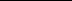 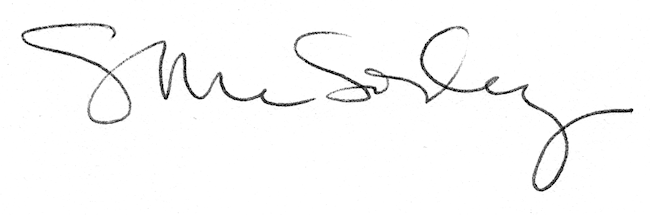 